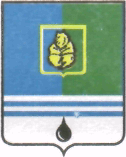 ПОСТАНОВЛЕНИЕАДМИНИСТРАЦИИ  ГОРОДА  КОГАЛЫМАХанты-Мансийского автономного округа - ЮгрыОт «09»  февраля  2015 г.                                                      №326Об утверждении единого календарного плана физкультурных мероприятий и спортивных мероприятий города Когалыма на 2015 год В соответствии с  Федеральным законом от 04.12.2007 №329-ФЗ                   «О физической культуре и спорте в Российской Федерации», постановлением Администрации города Когалыма от 11.10.2013 №2920 «Об утверждении муниципальной программы «Развитие физической культуры и спорта в городе Когалыме на 2014-2017 годы», учитывая приказ Департамента физической культуры и спорта Ханты-Мансийского автономного округа – Югры                      от 22.12.2014 №270/1 «Об утверждении Единого календарного плана окружных, межрегиональных, всероссийских и международных физкультурных мероприятий и спортивных мероприятий Ханты-Мансийского автономного округа – Югры на 2015 год:  1. Утвердить единый календарный план физкультурных мероприятий и спортивных мероприятий города Когалыма на 2015 год (далее – ЕКП на 2015 год) согласно приложению к настоящему постановлению.2. Управлению культуры, спорта и молодёжной политики Администрации города Когалыма (Л.А.Заремская), управлению образования Администрации города Когалыма (С.Г.Гришина) обеспечить исполнение ЕКП на 2015 год. 3. Муниципальному автономному учреждению «Дворец спорта» (Д.А.Прохорин) обеспечить исполнение ЕКП на 2015 год в пределах субсидии на выполнение муниципального задания в 2015 году.4. Опубликовать настоящее постановление и приложение к нему в газете «Когалымский вестник» и разместить на официальном сайте Администрации города Когалыма в сети «Интернет» (www.admkogalym.ru).5. Контроль за выполнением постановления возложить на заместителя главы Администрации города Когалыма О.В.Мартынову.Глава Администрации города Когалыма                                 В.И.Степура Согласовано:зам. главы Администрации г.Когалыма			О.В.Мартынованачальник ЮУ                                               			И.А.Леонтьеваначальник УКСиМП                               			Л.А.Заремскаяначальник УО                                              			С.Г.Гришинаначальник ОО ЮУ						С.В.ПановаПодготовлено:зам. начальника УКС и МП                                       		В.М.АнищенкоРазослать: О.В.Мартыновой, УКСиМП, УО, МАУ «Дворец спорта», МКУ «УОДОМС», газета. 